Конспектобразовательной деятельностиОбразовательная область: «Социально – коммуникативное развитие»      Возраст: старший дошкольный возраст (подготовительная группа 6-7 лет)Выполнила:Бортникова Екатерина Евгеньевнавоспитатель МБДОУ                                         «Детский сад комбинированного вида №26 «Колосок»города Мичуринска Тамбовской областиТема: «Дорожная история»Цель: Совершенствование и обобщение знаний о транспорте, правилах дорожного движения, правилах движения пешеходов, подведение детей осознанию необходимости соблюдать правила дорожного движения.Задачи:Образовательные:1.Продолжать учить анализировать ситуацию, вычленять проблему и выбирать оптимальные пути решения проблемы;2.Активизировать речемыслительную деятельность;3.Расширять и активизировать словарный запас по теме: «Транспорт, правила дорожного движения»;4.Совершенствовать навыки связной речи, поведения на дороге через изучение и закрепление знаний о знаках дорожного движения;Развивающие задачи:1.Повторить правила поведения на улице, правила дорожного движения;2.Развивать внимательность, наблюдательность при выполнении задания;3.Развивать логическое мышление;Воспитательные задачи:1.Воспитывать умение внимательно слушать, не перебивать, дополнять и исправлять ошибки своих друзей; 2.Воспитывать чувство ответственности на дороге.Интеграция областей: «Познавательное развитие», «Речевое развитие», «Физическое развитие»Предварительная работа: беседы с детьми о правилах дорожного движения, чтение художественной литературы «Дорожная азбука» В. Крутецкая, рассматривание и рисование дорожных знаков, ситуаций, подвижные и сюжетно - ролевые игры, изучение знаков, просмотр подборки видеоматериалов по ПДД, знакомство с кейс-технологией.Оснащение: Демонстрационный материал: презентация (проблемная ситуация), дорожные знаки, кейс (чемоданчик с заданиями), мнемотаблица.Раздаточный материал: кубики, фотографии, цветные конверты, дорожные знаки, картинки неживой природы, д/и «Волшебный мешочек», П/и «Светофор», цветовые символы кругов.Оборудование: проектор, экран, ноутбук, игровое оборудование по ПДД, мягкие модули (автогородок)Методические приемы:● Игровой (использование сюрпризных моментов, кубиков историй.).● Наглядный (использование иллюстраций, мультимедийного изображения).● Словесный (напоминание, указание, вопросы, индивидуальные ответы детей).● Поощрение, анализ занятия.ХОД ДЕЯТЕЛЬНОСТИ1.Организационный моментЭй! Ребята, подходите,Друг на друга посмотрите,Поздоровайтесь ладошками,Улыбнитесь все немножко.Ребята, поднимите, пожалуйста, правую руку те, у кого сейчас хорошее настроение.Ребята, потопайте, пожалуйста, ногами те, у кого сейчас плохое настроение.Ребята, похлопайте, пожалуйста, в ладоши,  те, кто хочет узнать, чем мы будем сегодня заниматься.2. Введение в тему занятия (мотивационный момент, проблемная ситуация)- Ребята, посмотрите какие яркие красивые кубики. Возьмите один и бросьте в центр круга.(На гранях кубика – дорожные знаки). - Назовите, что  изображено на верхней грани  кубиков?- Где можно встретить такие знаки? Воспитатель бросает кубик (картинка - авария (две машины столкнулись)- Ребята, у меня получилась какая то грустная картинка. Кто скажет, как называется такая ситуация? - Как вы думаете, когда такое бывает? - Послушайте, я вам расскажу одну историю.Воспитатель рассказывает и выполняет действия с кубиками.В одном городе жила тетушка Авария. Она отменила все правила дорожного движения. В городе исчезли все дорожные знаки,
поломались светофоры. Теперь водители не знают, как и куда им правильно проезжать по городу, а пешеходы не знают, как им теперь безопасно перейти дорогу. Как вы думаете, что будет происходить на дорогах, если не будет дорожных знаков? (воспитатель побуждает всерьез задуматься о последствиях и опасности такой ситуации.)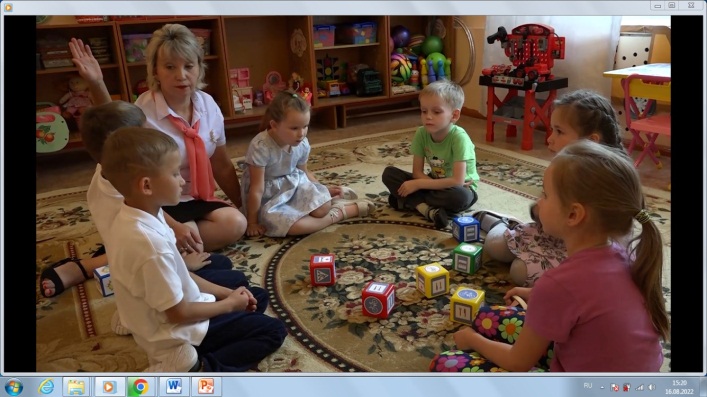 - Ребята, подумайте, как нам  помочь жителям этого города?  Принимают решение отправиться в город, и навести порядок на улице. -Ребята,  если мы в путь  отправимся  на транспорте, то мы с вами будем…… а если будем совершать путешествие не на транспорте, то мы ……. - По какой части дороги надо идти пешеходам? -Кажется, мы пришли с вами на главную улицу! Автогородок без дорожных знаков и выключены светофоры. На полотне дороги стоит   чемоданчик (кейс с заданиями)- Вот так беспорядок…. На улице нет дорожных знаков и не работают светофоры. Воспитатель берет кейс и конверт. Читает письмо:«Чтобы в город вернулись правила дорожного движения, пройдите все мои испытания, а они у меня очень сложные, я тут уж хорошо постаралась. Мои испытания лежат в чемодане. Тетушка Авария»- Ну что, дети, вы готовы? Открываем чемодан.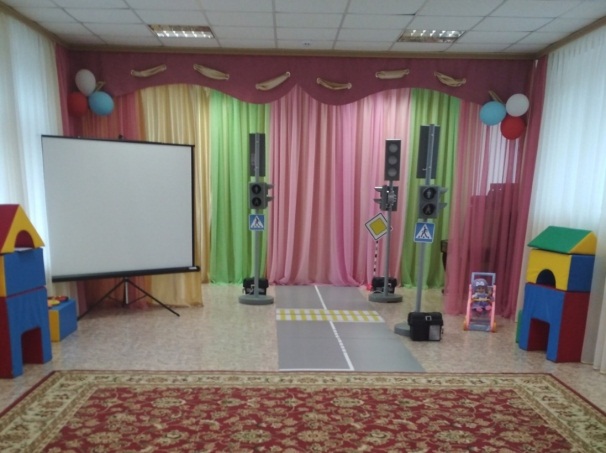 3.Совместная деятельность педагога и детей- Что это? -  Да! Хорошо поработала Авария, спрятала все дорожные знаки.- Предлагаю навести порядок. Перед нами знаки и конверты разного цвета. Разгадаем секрет тетушки Аварии? -  Ребята, что означает красный цвет - …запрещает. Значит в красный конверт мы положим знаки какие?... - Что делает желтый цвет на дороге? …Предупреждает. Значит в желтый конверт мы положим знаки.. - Зеленый цвет – это……. разрешающие знаки. Вот и разгадали секрет. (часть детей выполняют задание – раскладывают по конвертам знаки).Часть детей вместе с воспитателем расставляют знаки на дороге.- Молодцы. Справились с первым заданием тетушки Аварии.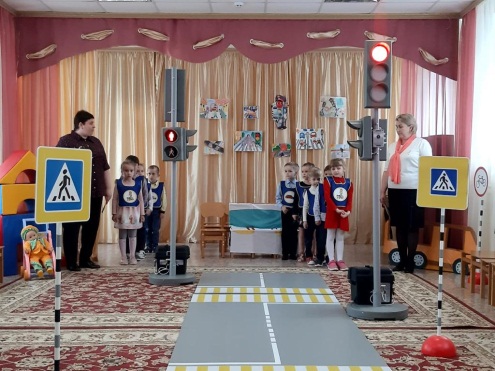 Открывают следующий кейс – фото проблемной ситуации. - Посмотрите на экран и скажите, что не правильно делает девочка?-  Почему вы решили, что это неправильно?-  Что необходимо сделать, чтобы не произошло беды? - Ребята, а как бы вы поступили на месте девочки? (рассуждения и высказывания детей)Запомните это правило – Никогда не переходить дорогу не в положенном месте.  Вы согласны?- Молодцы. И с этим заданием мы справились. Вот - пешеходный переход.  Его еще называют как?   - Перейдем дорогу. Будьте внимательны, посмотрите по сторонам. Воспитатель из кейса достает другой конверт – картинки – вода, воздух и земля. Читает карточку «Транспорт я превратила в кубики. Разгадайте мой секрет» - Ребята, как  вода, земля и воздух связаны с транспортом. …- Какие виды транспорта вы знаете.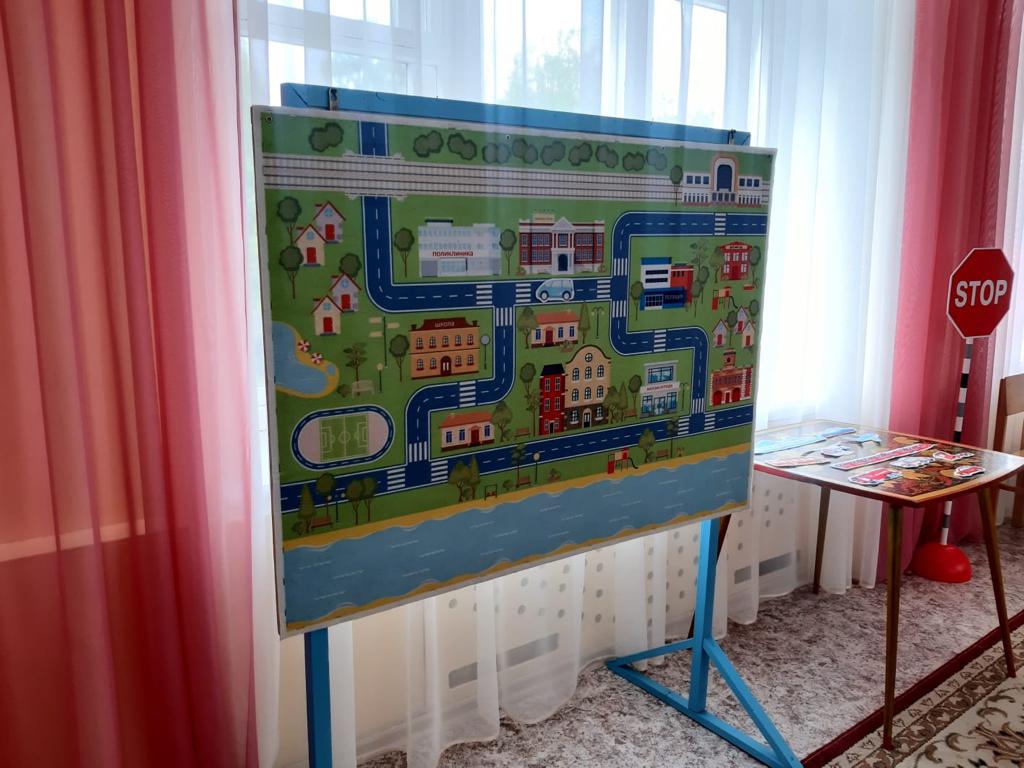 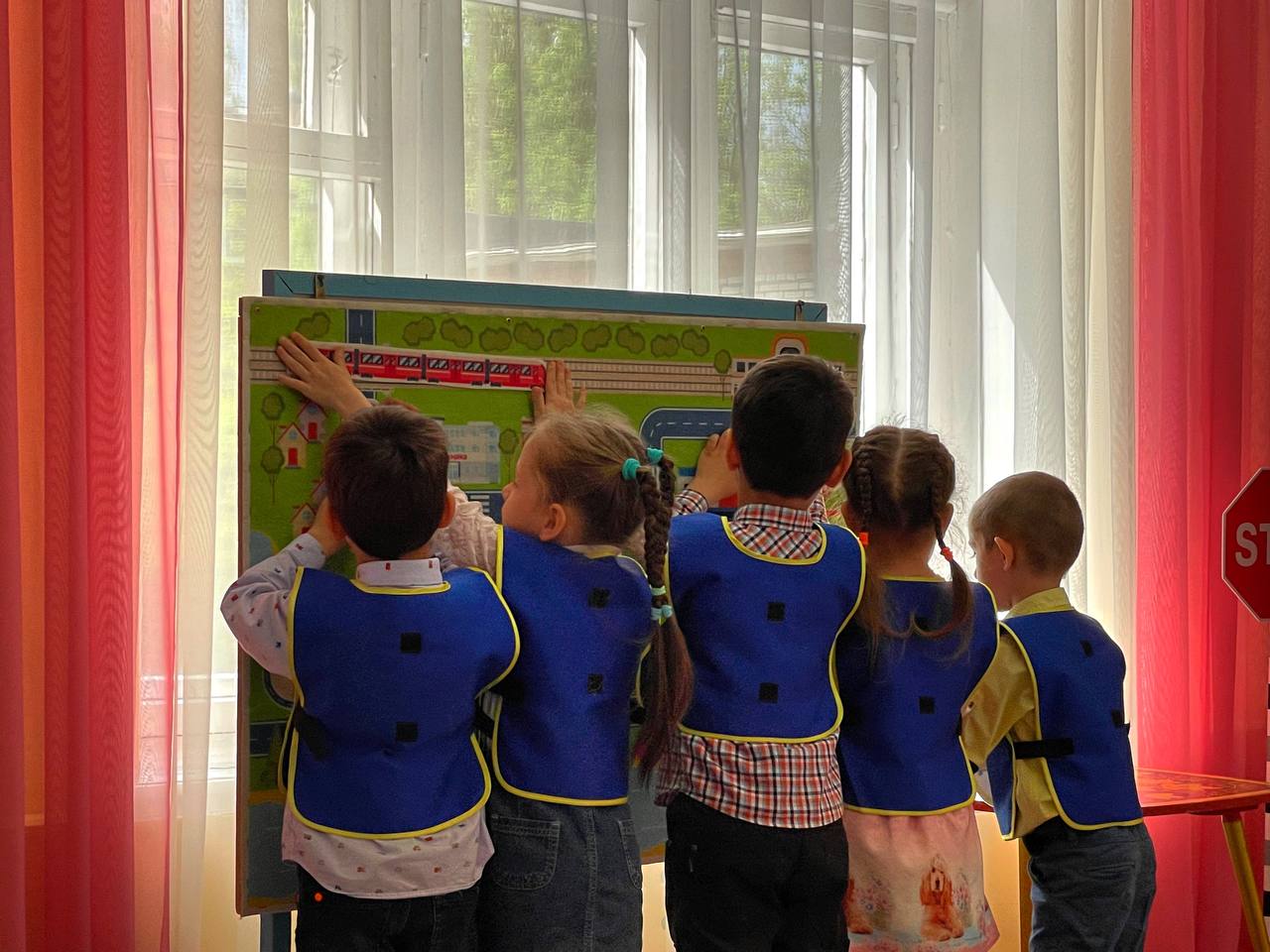 Д\И «Волшебный мешочек».(Ребенок достает из мешочка кубик с картинкой (вода земля, воздух) и размещает соответствующий вид транспорта на макете, объясняя свой выбор)- Молодцы. И это задание выполнили. По улицам города снова поедут машины. В чемодане еще есть задание: «Отгадайте загадку».Днем и ночью я горюВсем сигналы подаюЕсть три цвета у меняКак зовут меня, друзья?(Светофор)Игра «Светофор»Из кейса воспитатель достает красный, желтый и зеленый круги, а также фото с вариантами движений. - Тетушка Авария предлагает нам разгадать игру. Посмотреть на фото, я буду показывать круги, а вы выполните движение, которое подходит по значению цвета.Красный – стоят.Желтый - хлопают в ладошиЗеленый -   идут через дорогу. 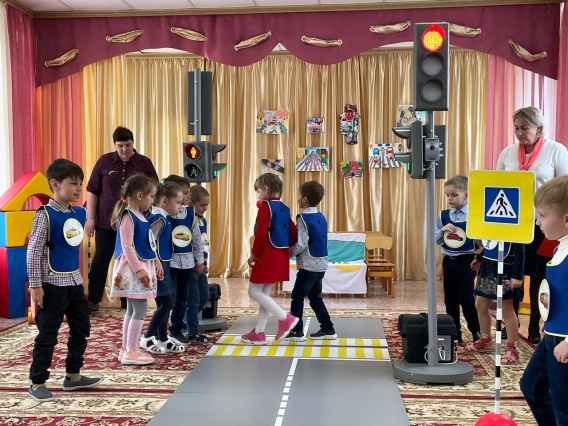 - Молодцы, ребята, вы все примерные пешеходы. Вы знаете, как правильно переходить дорогу.Мы с вами пришли на автобусную остановку. Присядьте на лавочки. У нас осталось последнее задание. Воспитатель достает из кейса - мнемотаблицу- Послушайте стихотворение….и попробуем рассказать его с опорой на таблицу. (Дети рассказывает стихотворение по мнемотаблице).- Все задания выполнены. И посмотрите - заработали светофоры, загудели машины. 4.Рефлексия Подведение итога работы Ребята, мы - молодцы. Прошли все испытания тетушки Аварии. И вернули правила дорожного движения в город. - Ребята, что вам запомнилось сегодня больше всего?Может в чем - то вы затруднялись.- Подарите комплименты себе и своим друзьям, закончив фразу:- Я хочу похвалить себя за то, что _________________________- Я хвалю своего друга за то, что _____________________- Я хвалю воспитателя за то, что _________________________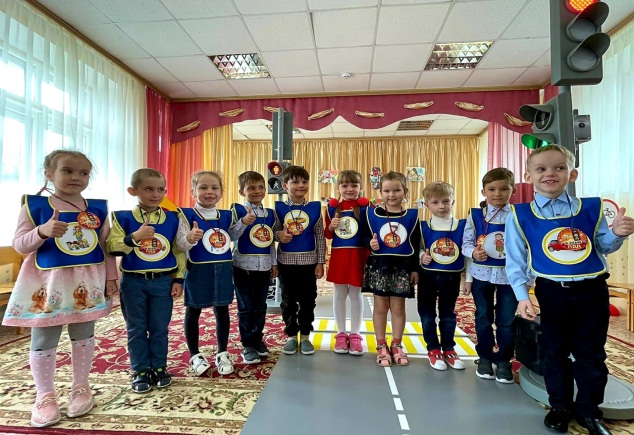 